Name:Task: TemperatureClick here to access the activity and challengesPrint screen the code hereWhat does the Micro Bit use to measure the temperature?Task: Challenge 1Print screen the code hereWhat is the condition to measure the temperature with this program?Task: Challenge 2Print screen the code hereWhat other things could sensors measure?How have you found this section?Task: Die rollClick here for the activity and challengesPrint screen the code hereWhat condition is used in the program?Task: Challenge 1Print screen the code hereWhere else is a number picked at random?Task: Challenge 2Print screen the code hereWhy does roll zero have one LED on? Task: Challenge 3Print screen the code hereExplain which other conditions you added. How have you found this section?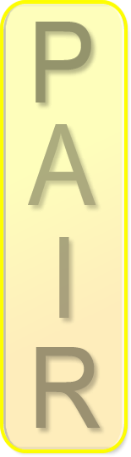 Why do we need conditions in computing? Think about what would happen if we did not have them.DifficultyDifficultyWhy do we need sensors? Think about the world around you and when sensors are needed. In the first box add your answers. Then carry out research online about different sensors and add this in the second answer box. Explain why we need to use an ‘if’ in Computing and give examples and when they are used in real life. In the first box add your answers. Then carry out research online about different sensors and add this in the second answer box. 